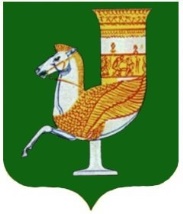 П  О  С  Т  А  Н  О  В  Л  Е  Н  И  Е   АДМИНИСТРАЦИИ   МУНИЦИПАЛЬНОГО  ОБРАЗОВАНИЯ «КРАСНОГВАРДЕЙСКИЙ  РАЙОН»От 01.02.2022 г. № 105с. КрасногвардейскоеО признании утратившим силу постановления администрации МО «Красногвардейский район» от 19.04.2021 года № 285 «Об утверждении состава комиссии и Положения о комиссии по делам несовершеннолетних и защите их прав муниципального образования «Красногвардейский район»В целях приведения нормативных правовых актов в соответствие с действующим законодательством, в соответствии с ч. 1 ст. 11 Федерального закона от 24.06.1999 г. № 120 «Об основах системы профилактики безнадзорности и правонарушений несовершеннолетних», ч. 2 ст. 3 Закона Республики Адыгея от 14.03.2007 г. № 67 «О комиссиях по делам несовершеннолетних и защите их прав», Постановлением Кабинета Министров Республики Адыгея от 09.09.2020 г. № 176 «О порядке осуществления деятельности муниципальной комиссий по делам несовершеннолетних и защите их прав», руководствуясь Уставом МО «Красногвардейский район»ПОСТАНОВЛЯЮ:1. Признать утратившим силу постановление администрации МО «Красногвардейский район» от 19.04.2021 года № 285 «Об утверждении состава комиссии и Положения о комиссии по делам несовершеннолетних и защите их прав муниципального образования «Красногвардейский район».2. Опубликовать настоящее постановление в районной газете «Дружба»  и разместить  на  официальном  сайте органов местного самоуправления МО «Красногвардейский  район»  в  сети «Интернет».3. Контроль за исполнением данного постановления возложить на первого заместителя главы администрации МО «Красногвардейский район».4. Настоящее постановление вступает в силу с момента его опубликования.Глава МО «Красногвардейский   район»				           Т.И. Губжоков